КОЛЛЕКТИВНЫЙ ДОГОВОРМуниципального бюджетного дошкольного образовательного учреждениядетского сада № 120 г. Пензы «Аистёнок» и его филиалов № 1, № 2на 2021-2024 годыг. ПензаI. Общие положения1.1. Настоящий Коллективный договор (далее – Договор) заключен на уровне Муниципального бюджетного дошкольного образовательного учреждения детского сада № 120 г. Пензы «Аистёнок» и его филиалов № 1, № 2 (далее – МБДОУ 120 г. Пензы) в соответствии с законодательством Российской Федерации с целью определения в договорном порядке согласованных позиций сторон по созданию необходимых трудовых и социально-экономических условий для работников и обеспечению стабильной и эффективной деятельности МБДОУ 120 г. Пензы.Договор является правовым актом, регулирующим социально-трудовые отношения в МБДОУ 120 г. Пензы, устанавливающим условия оплаты труда работников, их гарантии, компенсации и льготы.Положения Договора:обязательны для всех работников МБДОУ 120 г. Пензы, на которых оно распространяется;применяются при заключении трудовых договоров с работниками, а также при разрешении индивидуальных и коллективных трудовых споров.1.2. Сторонами Договора являются:работники МБДОУ 120 г. Пензы, в лице уполномоченного в установленном порядке их представителя – председателя первичной профсоюзной организации МБДОУ 120 г. Пензы Мичуриной Елены Владимировны (далее – организация Профсоюза);работодатель в лице его представителя – заведующего МБДОУ 120 г. Пензы Сорокиной Светланы Викторовны (далее – Работодатель).1.3. Договор распространяется на всех работников, в отношении которых функции и полномочия работодателя осуществляет МБДОУ 120 г. Пензы.Работодатель в соответствии со статьёй 377 Трудового кодекса Российской Федерации (далее – ТК РФ) при наличии письменных заявлений ежемесячно бесплатно перечисляет на счет Пензенской городской организации Профсоюза:- 1% из заработной платы работников МБДОУ, являющихся членами профессионального союза - членские профсоюзные взносы;- 1% из заработной платы работников, не являющихся членами Профсоюза - взнос на уставную деятельность организация Профсоюза.Работодатель и выборный орган первичной профсоюзной организации МБДОУ 120 г. Пензы (далее – профком) могут заключать иные соглашения в соответствии с ч. 10 ст. 45 ТК РФ, содержащие разделы о распространении отдельных социальных льгот и гарантий только на членов Профсоюза, а также на работников, не являющихся членами Профсоюза, но уполномочивших профком на представление их интересов в соответствии с действующим законодательством Российской Федерации.1.4. Стороны договорились о том, что:1.4.1. Договор не может содержать условий, снижающих уровень прав и гарантий работников МБДОУ 120 г. Пензы, установленных трудовым законодательством, иными актами, содержащими нормы трудового права, и Отраслевыми Соглашениями.В Договоре с учетом особенностей деятельности МБДОУ 120 г. Пензы, финансовых возможностей устанавливаются льготы и преимущества для работников, условия труда более благоприятные по сравнению с установленными законами, иными нормативными правовыми актами, содержащими нормы трудового права, и Отраслевыми Соглашениями, а также дополнительные меры социальной поддержки, льготы и гарантии работникам.Законодательные и иные нормативные правовые акты, улучшающие правовое регулирование социально-экономического положения работников по сравнению с регулированием, предусмотренным настоящим Договором, применяются с даты вступления их в силу.1.4.2. В течение срока действия Договора стороны вправе вносить в него изменения на основе взаимной договоренности. При наступлении условий, требующих изменения настоящего Договора, заинтересованная сторона направляет другой стороне письменное уведомление о начале ведения переговоров в соответствии с трудовым законодательством и настоящим Договором.Принятые сторонами изменения к Договору оформляются дополнительным соглашением, которое является неотъемлемой частью настоящего Договора.1.5. Стороны не вправе в течение срока действия Договора в одностороннем порядке прекратить выполнение принятых на себя обязательств.В случае реорганизации сторон Договора права и обязательства сторон по выполнению настоящего Договора переходят к их правопреемникам и сохраняются до окончания срока его действия.1.6. Договор вступает в силу с даты подписания и действует 3 года.Коллективные переговоры по разработке и заключению нового Договора должны быть начаты за три месяца до окончания действия настоящего Договора.1.7. После уведомительной регистрации Договора в установленном порядке Работодатель доводит текст настоящего Договора и изменения к нему до работников МБДОУ 120 г. Пензы.II. Обязательства представителей сторон Договора2.1. Руководствуясь основными принципами социального партнерства, осознавая ответственность за функционирование и развитие МБДОУ 120 г. Пензы, и необходимость улучшения положения их работников, стороны договорились:2.1.1. Участвовать в постоянно действующих органах социального партнерства.2.1.2. Проводить взаимные консультации (переговоры) по вопросам регулирования трудовых и иных непосредственно связанных с ними отношений, обеспечения гарантий социально-трудовых прав работников МБДОУ 120 г. Пензы, совершенствования локально-нормативной базы и по другим социально значимым вопросам.2.1.3. Принимать участие в организации, подготовке и проведении конкурсов профессионального мастерства.2.2. Работодатель:2.2.1. Осуществляет полное и своевременное финансовое обеспечение деятельности МБДОУ 120 г. Пензы.2.2.2. Организует систематическую работу по подготовке (профессиональному образованию и профессиональному обучению) и дополнительному профессиональному образованию педагогических работников МБДОУ 120 г. Пензы.2.2.3. Информирует профком о действующих и (или) готовящихся к принятию в МБДОУ 120 г. Пензы локальных нормативных актов, затрагивающих социально-трудовые права работников.Организует совместно с профкомом консультации о возможных прогнозируемых социально-экономических последствиях реализации указанных локальных нормативных актов.2.2.4. Предоставляет профкому по его запросам информацию о численности и составе работников МБДОУ 120 г. Пензы, системе оплаты труда, о рекомендуемых минимальных размерах окладов (должностных окладов), ставок заработной платы по профессиональным квалификационным группам и квалификационным уровням профессиональных квалификационных групп, размерах средней заработной платы по категориям персонала, а также по иным показателям, связанным с оплатой труда работников, об объеме задолженности по выплате заработной платы, показателях по условиям и охране труда, планировании и проведении мероприятий по массовому сокращению численности (штатов) работников, о принятых органами местного самоуправления решениях по финансовому обеспечению отдельных направлений в сфере деятельности и другую необходимую информацию по социально-трудовым вопросам.2.2.5. Обеспечивает направление в профком для учёта мнения проектов локальных нормативных актов и приказов, затрагивающих социально-трудовые, экономические права и профессиональные интересы работников, прежде всего в области оплаты труда, социально-трудовых гарантий, награждения ведомственными наградами, а также непосредственное участие представителей организации Профсоюза в их разработке.2.2.6. Обеспечивает реализацию ст. 353.1 ТК РФ по осуществлению ведомственного контроля за соблюдением трудового законодательства и иных нормативных правовых актов, содержащих нормы трудового права, в МБДОУ 120 г. Пензы в порядке и на условиях, определяемых законами Российской Федерации. 2.3. Профком:2.3.1. Обеспечивает представительство и защиту социально-трудовых прав и интересов работников МБДОУ 120 г. Пензы, в том числе при разработке проектов локальных нормативных актов, затрагивающих социально-трудовые, экономические права и профессиональные интересы работников, в том числе, в области оплаты труда и социально-трудовых гарантий.2.3.2. Оказывает помощь членам Профсоюза, а также работникам, не являющихся членами Профсоюза, но уполномочивших профком на представление их интересов в соответствии с действующим законодательством Российской Федерации, в вопросах применения трудового законодательства; принятия Работодателем локальных нормативных актов, содержащих нормы трудового права; заключения коллективных договоров, а также разрешения индивидуальных и коллективных трудовых споров.2.3.3. Использует возможности переговорного процесса с целью учета интересов сторон и предотвращения социальной напряженности в коллективе МБДОУ 120 г. Пензы.2.3.4. Содействует предотвращению в МБДОУ 120 г. Пензы коллективных трудовых споров при выполнении Работодателем обязательств настоящего Договора.2.3.5. Осуществляет контроль за соблюдением Работодателем трудового законодательства и иных актов, содержащих нормы трудового права.2.3.6. Обеспечивает участие представителей профкома в проведении аттестации педагогических работников.III. Развитие социального партнерства и участие профсоюзных органовв управлении МБДОУ 120 г. Пензы 3.1. В целях развития социального партнерства стороны обязуются:3.1.1. Строить свои взаимоотношения на основе принципов социального партнерства, коллективно-договорного регулирования социально-трудовых отношений, соблюдать определенные настоящим Договором обязательства и договоренности.3.1.2. Развивать и совершенствовать систему органов социального партнерства в МБДОУ 120 г. Пензы.3.1.3. Способствовать повышению эффективности заключаемых в МБДОУ 120 г. Пензы коллективных договоров.3.1.4. Проводить взаимные консультации (переговоры) по вопросам регулирования трудовых и иных непосредственно связанных с ними отношений, обеспечения гарантий социально-трудовых прав работников МБДОУ 120 г. Пензы, совершенствования локальных нормативных актов, регулирующих трудовые права работников, и по другим социально значимым вопросам.3.1.5. Обеспечивать участие представителей профсоюзных органов в работе руководящих органов МБДОУ 120 г. Пензы при рассмотрении вопросов, связанных с содержанием настоящего Договора и его выполнением; предоставлять другой стороне полную, достоверную и своевременную информацию о принимаемых решениях, затрагивающих социально-трудовые, экономические права и профессиональные интересы работников.3.1.6. Осуществлять урегулирование возникающих разногласий в ходе коллективных переговоров в порядке, установленном трудовым законодательством.3.1.7. При принятии в установленном порядке решений о ликвидации или реорганизации МБДОУ 120 г. Пензы, принимать меры по предоставлению работникам гарантий и компенсаций, установленных трудовым законодательством Российской Федерации. 3.2. Работодатель обязуется:3.2.1. Обеспечивать реализацию права представителей профсоюзных органов на участие в работе коллегиальных органов управления МБДОУ 120 г. Пензы, предусмотренных частью 4 статьи 26 Федерального закона от 29 декабря 2012 г. № 273-ФЗ «Об образовании в Российской Федерации» (попечительский, наблюдательный, управляющий советы и др.), в том числе в составе рабочих групп и комиссий по вопросам разработки и утверждения устава МБДОУ 120 г. Пензы, программ, принятия локальных нормативных актов, содержащих нормы трудового права, затрагивающих права и интересы работников, планов по организации применения профессиональных стандартов в МБДОУ 120 г. Пензы, а также иных локальных нормативных актов, относящихся к деятельности МБДОУ 120 г. Пензы в целом.При подготовке проектов приказов, затрагивающих права и интересы работников МБДОУ 120 г. Пензы, в том числе при установлении либо изменении условий, норм и оплаты труда обеспечить заблаговременное о них информирование профкома для учета мнения в порядке, установленным законодательством.3.2.2. Способствовать формированию в МБДОУ 120 г. Пензы с участием профкома системы внутреннего контроля за соблюдением трудового законодательства и иных актов, содержащих нормы трудового права.3.3. Стороны по мере необходимости проводят мониторинги соблюдения в МБДОУ 120 г. Пензы норм трудового законодательства, внедрения и реализации системы эффективного контракта, применения профессиональных стандартов.3.4. Стороны считают приоритетными следующие направления в совместной деятельности по реализации молодежной политики в МБДОУ 120 г. Пензы:проведение работы с молодежью с целью закрепления их в МБДОУ 120 г. Пензы ;обеспечение мер социальной поддержки работникам из числа молодежи, имеющих среднее профессиональное образование или высшее образование по имеющим государственную аккредитацию образовательным программам и впервые поступивших на работу по полученной специальности, в том числе путем установления им надбавок к заработной плате на условиях, предусмотренных трудовым договором или системой оплаты труда;организация работы по формированию и обучению резерва из числа молодежи на руководящие должности;внедрение в МБДОУ 120 г. Пензы различных форм поддержки и поощрения представителей молодежи, добивающихся высоких результатов в труде и активно участвующих в научной, творческой, воспитательной и общественной деятельности МБДОУ 120 г. Пензы;обеспечение гарантий и компенсаций работникам из числа молодежи, обучающихся в организациях, реализующих основные профессиональные образовательные программы в соответствии с законодательством Российской Федерации и настоящим Договором;содействие повышению профессиональной квалификации и карьерному росту молодежи, в рамках управления персоналом;обеспечение правовой и социальной защищенности молодежи;активизация и поддержка воспитания здорового образа жизни, молодежного досуга, физкультурно-оздоровительной и спортивной работы;осуществление дополнительного профессионального образования по программам повышения квалификации для женщин в течение первого года работы после их выхода из отпуска по уходу за ребенком до достижения им возраста 3-х лет.3.5. Работодатель при приеме на работу работников из числа молодежи закрепляет за ними наставников, которым устанавливают доплату к заработной плате в пределах фонда оплаты труда в размере не менее 10% от базовой ставки в порядке, определяемом настоящим Договором, но не более чем на 12 месяцев.3.6. Стороны договорились о продолжении совместной разработки мер, связанных с устранением избыточной отчетности педагогических работников.3.7. Стороны согласились, что основными формами участия работников в управлении МБДОУ 120 г. Пензы:учет мнения профкома в случаях, предусмотренных ТК РФ и настоящим Договором;проведение консультаций между Работодателем и профкомом по вопросам принятия локальных нормативных актов, содержащих нормы трудового права;получение от Работодателя и лиц его, представляющих, информации по вопросам, затрагивающим социально-трудовые, экономические права и профессиональные интересы работников;обсуждение с Работодателем вопросов о работе МБДОУ 120 г. Пензы, внесение предложений по ее совершенствованию;участие в коллективных переговорах по подготовке и принятию коллективных договоров.IV. Трудовые отношения4.1. Стороны при регулировании трудовых отношений исходят из того, что:4.1.1. Трудовой договор с работниками МБДОУ 120 г. Пензы заключается в письменной форме, как правило, на неопределенный срок.Заключение срочного трудового договора допускается в случаях, когда трудовые отношения не могут быть установлены на неопределенный срок с учетом характера предстоящей работы или условий ее выполнения, а также в случаях, предусмотренных федеральным законом.4.1.2. Содержание трудового договора, порядок его заключения, изменения и расторжения определяются в соответствии с ТК РФ и с учетом примерной формы трудового договора с работником государственного учреждения (Приложение 3 к Программе поэтапного совершенствования системы оплаты труда в государственных (муниципальных) учреждениях на 2012-2018 годы, утвержденной распоряжением Правительства Российской Федерации от 26 ноября 2012 г. № 2190-р) (далее - Программа).Стороны трудового договора определяют его условия с учетом положений соответствующих нормативных правовых актов, настоящего Договора и иных локальных нормативных актов МБДОУ 120 г. Пензы.Условия трудового договора, снижающие уровень прав и гарантий работника, установленный трудовым законодательством, настоящим Договором, являются недействительными и применяться не могут.4.1.3. Работодатель в соответствии с Программой, а также с учетом Рекомендаций по оформлению трудовых отношений с работником государственного (муниципального) учреждения при введении эффективного контракта, утвержденных приказом Министерства труда и социальной защиты Российской Федерации от 26 апреля 2013 г. № 167н «Об утверждении рекомендаций по оформлению трудовых отношений с работником государственного (муниципального) учреждения при введении эффективного контракта», в редакции приказа Минтруда России от 20 февраля 2014 г. № 103н (зарегистрировано Минюстом России 15 мая 2014 г., регистрационный № 32284) обеспечивает заключение (оформление в письменной форме) с работниками трудового договора, в котором конкретизированы его трудовые (должностные) обязанности, условия оплаты труда, показатели и критерии оценки эффективности деятельности для назначения стимулирующих выплат в зависимости от результатов труда и качества оказываемых муниципальных услуг, а также меры социальной поддержки, предусматривающих, в том числе такие обязательные условия оплаты труда, как:размер оклада (должностного оклада), ставки заработной платы, конкретно устанавливаемые за исполнение работником трудовых (должностных) обязанностей определенной сложности (квалификации) за календарный месяц либо за установленную норму труда (норму часов педагогической работы в неделю (в год) за ставку заработной платы);размеры выплат компенсационного характера (при выполнении работ с вредными и (или) опасными условиями труда, в условиях, отклоняющихся от нормальных условий труда, и др.);размеры выплат стимулирующего характера в соответствии с Положением о системе стимулирования труда работников МБДОУ 120 г. Пензы (далее – Положение о стимулировании труда).4.1.4. Работодатель в сфере трудовых отношений обязан:до подписания трудового договора с работником ознакомить его под роспись с Уставом МБДОУ 120 г. Пензы, Правилами внутреннего трудового распорядка, настоящим Договором, а также иными локальными нормативными актами, непосредственно связанными с трудовой деятельностью работника;руководствоваться Единым квалификационным справочником должностей руководителей, специалистов и служащих, содержащим, в том числе, квалификационные характеристики должностей работников образования, а также руководителей и специалистов высшего и дополнительного профессионального образования, здравоохранения и культуры, в которых предусматриваются должностные обязанности работников, требования к знаниям, профессиональной подготовке и уровню квалификации, необходимые для осуществления соответствующей профессиональной деятельности;не допускать снижения уровня трудовых прав педагогических работников, с учетом обеспечения гарантий в сфере оплаты труда, установленных трудовым законодательством, иными нормативными правовыми актами Российской Федерации, при заключении в порядке, установленном трудовым законодательством, дополнительных соглашений к трудовым договорам педагогических работников в целях уточнения и конкретизации должностных обязанностей, показателей и критериев оценки эффективности деятельности, установления размера вознаграждения, а также размера поощрения за достижение коллективных результатов труда;учитывать профессиональные стандарты в случаях, предусмотренных ч. 1 ст. 195.3 ТК РФ;обеспечивать занятость работников МБДОУ 120 г. Пензы в соответствии с законодательством РФ с учетом их профессий, квалификации и условий трудового договора.своевременно уведомить работников в письменной форме о предстоящих изменениях условий трудового договора (в том числе об изменениях размера, оклада (должностного оклада), ставки заработной платы (при изменении порядка условий их установления и (или) при увеличении), размеров иных выплат, устанавливаемых работникам) не позднее чем за два месяца до их введения, а также своевременно заключить дополнительные соглашения к трудовому договору об изменении условий трудового договора;руководствоваться требованиями законодательства к особенностям регулирования труда отдельных категорий работников, а именно:- женщин, лиц с семейными обязанностями, имеющих, в том числе детей-инвалидов, и предоставлять им гарантии в соответствии со ст. 253-264 ТК РФ;- работников до восемнадцати лет и предоставлять им гарантии в соответствии со статьями 265-272 ТК РФ.4.1.5. Изменение требований к квалификации педагогического работника по занимаемой им должности, в том числе установленных профессиональным стандартом, не может являться основанием для изменения условий трудового договора либо расторжения с ним трудового договора по п. 3 ст. 81 ТК РФ (несоответствие работника занимаемой должности или выполняемой работе вследствие недостаточной квалификации), если по результатам аттестации, проводимой в установленном законодательством порядке, работник признан соответствующим занимаемой им должности или работнику установлена первая (высшая) квалификационная категория.4.1.6. Прекращение трудового договора с работниками производится только по основаниям, предусмотренным статьями 77, 288 и 336 ТК РФ и иными федеральными законами.В день прекращения трудового договора Работодатель обязан выдать работнику трудовую книжку или предоставить сведения о трудовой деятельности у данного Работодателя и произвести с ним расчёт (выплатить все суммы, причитающиеся работнику от Работодателя). Если работник в день увольнения не работал, то соответствующие суммы должны быть выплачены не позднее следующего дня после предъявления уволенным работником требования о расчете. В случае спора о размерах сумм, причитающихся работнику при увольнении, Работодатель обязан в вышеуказанный срок выплатить не оспариваемую им сумму.В случае прекращения трудового договора с работниками по основанию, предусмотренному п. 7 ч. 1 ст. 77 ТК РФ в связи с отказом работника от продолжения работы в силу изменений определенных сторонами условий трудового договора, работнику выплачивается выходное пособие в размере не менее среднего месячного заработка.Реорганизация (слияние, присоединение, разделение, выделение, преобразование) МБДОУ 120 г. Пензы не может являться основанием для расторжения трудового договора с работником.V. Оплата и нормы трудаСтороны при регулировании вопросов оплаты и норм труда исходят из того, что:5.1. Заработная плата выплачивается работникам МБДОУ 120 г. Пензы в денежной форме не реже чем каждые полмесяца в следующем порядке:20-го числа текущего месяца – за первую половину месяца;5-го числа, следующего за отработанным месяцем – окончательный расчет за отработанный месяц.При совпадении дня выплаты с выходным или нерабочим праздничным днем выплата заработной платы производится накануне этого дня.5.2. Заработная плата устанавливается работникам МБДОУ 120 г. Пензы трудовыми договорами в соответствии с Положением о системе оплаты труда работников МБДОУ 120 г. Пензы (далее – Положение о системе оплаты труда).Положение о системе оплаты труда разрабатывает Работодатель с учётом мнения профкома в порядке, предусмотренном ст. 372 ТК РФ, и является приложением к настоящему Договору.Положение о системе оплаты труда учитывает принципы организации и осуществления оплаты труда, предусмотренные Положением о системе оплаты труда работников муниципальных образовательных учреждений города Пензы (Постановление Главы Администрации города Пензы от 27.03.2009 № 464 «Об утверждении Положения о системе оплаты труда работников муниципальных образовательных учреждений города Пензы» с последующими изменениями).5.3. Работодатель предусматривает в Положении о системе оплаты труда регулирование вопросов оплаты труда с учетом:обеспечения зависимости заработной платы каждого работника от его квалификации, сложности выполняемой работы, количества и качества затраченного труда без ограничения ее максимальным размером;обеспечения равной оплаты за труд равной ценности, а также недопущения какой бы то ни было дискриминации – различий, исключений и предпочтений, не связанных с деловыми качествами работников;формирования размеров окладов (должностных окладов), ставок заработной платы по одноименным должностям работников (профессиям рабочих), включенным в один и тот же квалификационный уровень профессиональной квалификационной группы, не допуская установление различных размеров окладов (должностных окладов), ставок заработной платы, применение к ним понятия «минимальный», либо определение диапазонов размеров окладов (должностных окладов), ставок заработной платы;существенной дифференциации в размерах оплаты труда педагогических работников, имеющих квалификационные категории, установленные по результатам аттестации, путем применения повышающих коэффициентов к заработной плате, исчисленной с учетом фактического объема педагогической (преподавательской) работы;обеспечения повышения уровня реального содержания заработной платы работников организаций и других гарантий по оплате труда, предусмотренных трудовым законодательством и иными нормативными правовыми актами, содержащими нормы трудового права;размеров выплат за выполнение сверхурочных работ, работу в выходные и нерабочие праздничные дни, выполнение работ в других условиях, отклоняющихся от нормальных, но не ниже размеров, установленных трудовым законодательством и иными нормативными правовыми актами, содержащими нормы трудового права;создания условий для оплаты труда работников в зависимости от их личного участия в эффективном функционировании МБДОУ 120 г. Пензы;применения типовых норм труда для однородных работ (межотраслевые, отраслевые и иные нормы труда);продолжительности рабочего времени, либо норм часов педагогической работы за ставку заработной платы, порядка определения учебной нагрузки, оговариваемой в трудовом договоре, оснований ее изменения, случаев установления верхнего предела, установленных приказом Министерства образования и науки Российской Федерации от 22 декабря 2014 г. № 1601 «О продолжительности рабочего времени (нормах часов педагогической работы за ставку заработной платы) педагогических работников и о порядке определения учебной нагрузки педагогических работников, оговариваемой в трудовом договоре»;положений, предусмотренных приложением к приказу Министерства образования от 11 мая 2016 г. № 536 «Об утверждении особенностей режима рабочего времени и времени отдыха педагогических и иных работников организаций, осуществляющих образовательную деятельность»;определения размеров выплат компенсационного и (или) стимулирующего характера от размера оклада (должностного оклада, ставки заработной платы), установленного работнику за исполнение им трудовых (должностных) обязанностей за календарный месяц либо за норму часов педагогической работы в неделю (в год);определения размеров выплат стимулирующего характера, в том числе размеров премий, на основе формализованных критериев определения достижимых результатов работы, измеряемых качественными и количественными показателями, для всех категорий работников МБДОУ120 г. Пензы, а также с учетом имеющихся государственных и ведомственных наград.5.4. При разработке и утверждении в МБДОУ показателей и критериев эффективности работы в целях осуществления стимулирования качественного труда работников учитываются следующие основные принципы:размер вознаграждения работника должен определяться на основе объективной оценки результатов его труда (принцип объективности);работник должен знать, какое вознаграждение он получит в зависимости от результатов своего труда (принцип предсказуемости);вознаграждение должно быть адекватно трудовому вкладу каждого работника в результат деятельности всей организации, его опыту и уровню квалификации (принцип адекватности);вознаграждение должно следовать за достижением результата (принцип своевременности);правила определения вознаграждения должны быть понятны каждому работнику (принцип справедливости);принятие решений о выплатах и их размерах должны осуществляться с учётом мнения профкома (принцип прозрачности).5.5. В случаях, когда размер оплаты труда работника зависит от стажа, образования, квалификационной категории право на его изменение возникает в следующие сроки:при увеличении стажа педагогической работы, стажа работы по специальности – со дня достижения соответствующего стажа, если документы находятся в МБДОУ 120 г. Пензы, или со дня представления документа о стаже, дающем право на повышение размера ставки (оклада) заработной платы;при получении образования или восстановлении документов об образовании – со дня представления соответствующего документа;при установлении квалификационной категории – со дня вынесения аттестационной комиссией решения о соответствии уровня квалификации работника требованиям, предъявляемым к первой (высшей) квалификационной категории независимо от даты принятия приказа Министерством образования Пензенской области.При наступлении у работника права на изменение размеров оплаты в период пребывания его в ежегодном оплачиваемом или другом отпуске, а также в период его временной нетрудоспособности выплата заработной платы (исходя из более высокого размера) производится со дня окончания отпуска или временной нетрудоспособности.5.6. Работодатель по ходатайству первичной профсоюзной организации МБДОУ 120 г. Пензы производит оплату труда с учетом имеющейся квалификационной категории:5.6.1. Работнику за выполнение педагогической работы по должности с другим наименованием, по которой не установлена квалификационная категория, в случаях, предусмотренных в приложении № 1 к настоящему Договору.5.6.2. На период подготовки работника к аттестации в целях установления квалификационной категории и ее прохождения в связи с истечением срока действия квалификационной категории в период его нахождения в отпуске по уходу за ребенком до достижения им возраста трех лет не менее чем один год после выхода из указанного отпуска.5.6.3. На период подготовки работника к аттестации в целях установления квалификационной категории и ее прохождения в связи с истечением срока действия квалификационной категории в период временной нетрудоспособности (непрерывной) свыше 2-х месяцев не менее чем 6 месяцев и не более чем один год со дня выхода на работу.5.6.4. На период подготовки работника к аттестации в целях установления квалификационной категории и ее прохождения в связи с истечением срока действия квалификационной категории в период нахождения в отпуске до одного года в соответствии с п. 5 ст. 47 Федерального закона «Об образовании в Российской Федерации» не менее чем 6 месяцев и не более чем один год со дня выхода из указанного отпуска.5.6.5. В связи с истечением срока действия квалификационной категории на период перед наступлением пенсионного возраста, но не более чем один год до дня наступления пенсионного возраста.5.7. Компенсационные выплаты за работу в особых условиях устанавливаются работникам МБДОУ 120 г. Пензы в соответствии с Перечнем (конкретными наименованиями) и размерами выплат компенсационного характера работникам. Перечень разрабатывается самостоятельно в соответствии с действующим законодательством с учётом мнения профкома в порядке, предусмотренном ст. 372 ТК РФ, и является приложением к Положению о системе оплаты труда.5.8. Оплата труда работников МБДОУ120 г. Пензы в ночное время (с 22 часов до 6 часов) осуществляется в повышенном размере – 35 процентов от базового оклада, рассчитанного за каждый час работы в ночное время.5.9. Доплаты за дополнительный объем работы производятся работникам МБДОУ 120 г. Пензы в соответствии с Перечнем (конкретными наименованиями) и размерами доплат за дополнительный объем работы работникам МБДОУ120 г. Пензы. Перечень разрабатывается самостоятельно в соответствии с действующим законодательством с учётом мнения профкома в порядке, предусмотренном ст. 372 ТК РФ, и является приложением к Положению о системе оплаты труда.Размер доплат конкретному работнику за дополнительный объем работы верхним пределом не ограничивается и производится в пределах средств, выделенных на оплату труда.5.10. Оплата труда работников, занятых на работах с вредными и (или) опасными условиями труда, устанавливается в повышенном размере по сравнению с окладами (должностными окладами), ставками заработной платы, установленными для различных видов работ с нормальными условиями труда, но не ниже размеров, установленных трудовым законодательством и иными нормативными правовыми актами, содержащими нормы трудового права.Конкретные размеры доплат устанавливает Работодатель с учетом мнения профкома в порядке, предусмотренном ст. 372 ТК РФ.5.11. Работникам МБДОУ 120 г. Пензы в целях их поощрения за выполненную работу производятся выплаты стимулирующего характера.Стимулирующие выплаты выплачиваются работникам в соответствии с Положением о стимулировании труда  в пределах, утвержденных бюджетных ассигнований на оплату труда работников МБДОУ 120 г. Пензы.5.12. Работникам производится доплата за совмещение профессий (должностей), расширение зон обслуживания, увеличение объема работы или исполнение обязанностей временно отсутствующего работника без освобождения от работы, определенной трудовым договором.Размер доплаты устанавливается по соглашению сторон трудового договора с учётом содержания и (или) объёма дополнительной работы в пределах средств, выделенных на оплату труда.5.13. Оплата труда лиц, работающих в МБДОУ 120 г. Пензы по совместительству, производится пропорционально отработанному времени, в зависимости от выработки либо на других условиях, определенных трудовым договором и не противоречащих законодательству.5.14. Переработка рабочего времени вследствие неявки сменяющего работника или родителей, а также работа, осуществляемая по инициативе Работодателя за пределами рабочего времени, установленного графиками работ, является сверхурочной работой.Сверхурочная работа оплачивается за первые два часа работы не менее чем в полуторном размере, за последующие часы - не менее чем в двойном размере.По желанию работника сверхурочная работа вместо повышенной оплаты может быть компенсирована предоставлением дополнительного времени отдыха, но не менее времени, отработанного сверхурочно.5.15. Работникам МБДОУ 120 г. Пензы из фонда оплаты труда может быть оказана материальная помощь в следующих случаях:- в случае смерти близких родственников (супруг, супруга, отец, мать, дети);- в связи с продолжительной болезнью работника (более двух месяцев);- в случае причинения вреда здоровью и имуществу работника вследствие чрезвычайных ситуаций природного и техногенного характера.5.15. 1 Работникам МБДОУ 120 г. Пензы из фонда оплаты труда может быть выплачена премия при праздновании юбилея (женщины – 50, 55, 60 лет, мужчины – 50, 60, 65 лет);5.16. Работодатель:5.16.1. При выплате заработной платы извещает в письменной форме каждого работника МБДОУ 120 г. Пензы о ее составных частях, причитающейся ему за соответствующий период, размерах иных сумм, начисленных работнику, в том числе денежной компенсации за нарушение Работодателем установленного срока выплаты заработной платы, оплаты отпуска, выплат при увольнении и (или) других выплат, причитающихся работнику, размерах и основаниях произведенных удержаний, а также об общей денежной сумме, подлежащей выплате (ч. 1 ст. 136 ТК РФ).Сведения о составных частях заработной платы доводятся до сведения работника посредством предоставления ему расчётного листка, форма которого утверждается Работодателем с учётом мнения профкома в порядке, предусмотренном ст. 372 ТК РФ, (ч. 2 ст. 136 ТК РФ).Расчётный листок выдаётся работнику один раз в месяц (при начислении и выплате второй части заработной платы), когда Работодателю станут известны окончательные суммы, подлежащие выплате и удержанию.Удержания из заработной платы работника для погашения его задолженности производить только в случаях и размерах, предусмотренных статьями 137-138 ТК РФ и иными федеральными законами. При этом заработная плата, причитающаяся работнику, должна быть не менее 50 % с учетом всех удержаний.5.16.2. Возмещает работникам материальный ущерб, причиненный в результате незаконного лишения их возможности трудиться в случаях, предусмотренных ст. 234 ТК РФ.5.16.3. При нарушении установленного срока выплаты заработной платы, оплаты отпуска, выплат при увольнении и (или) других выплат, причитающихся работнику, в том числе в случае приостановки работы, выплачивает эти суммы с уплатой процентов (денежной компенсации) в размере не ниже одной сто пятидесятой действующей в это время ключевой ставки Центрального банка Российской Федерации от не выплаченных в срок сумм за каждый день задержки, начиная со следующего дня после установленного срока выплаты по день фактического расчёта включительно. При неполной выплате в установленный срок заработной платы и (или) других выплат, причитающихся работнику, размер процентов (денежной компенсации) исчисляется из фактически не выплаченных в срок сумм.5.16.4. Производит индексацию заработной платы в порядке, установленном трудовым законодательством и иными нормативными правовыми актами, содержащими нормы трудового права.5.17. Стороны считают необходимым:5.17.1. Проводить совместно мониторинг размеров заработной платы работников, соотношение постоянной и переменной части в структуре заработной платы, соотношения в оплате труда администрации, воспитателей и других педагогических работников. Конкретные показатели мониторинга, порядок и сроки его представления определяются сторонами.5.17.2. Совместно разрабатывать предложения по совершенствованию системы оплаты труда и нормированию труда работников МБДОУ 120 г. Пензы.5.17.3. При заключении дополнительного соглашения к трудовому договору с работником, состоящим в трудовых отношениях с МБДОУ 120 г. Пензы, в котором конкретизированы его должностные обязанности, условия оплаты труда, показатели и критерии оценки эффективности его деятельности в зависимости от результатов труда, а также меры социальной поддержки (эффективный контракт), исходить из того, что такое соглашение может быть заключено при условии добровольного согласия работника, наличия разработанных показателей и критериев оценки эффективности труда работника, а достижение таких показателей и критериев осуществляется в рамках установленной федеральным законодательством продолжительности рабочего времени.5.17.4. Сохранять за работниками, участвовавшими в забастовке из-за невыполнения настоящего Договора и соглашений по вине Работодателя или учредителя, а также за работниками, приостановившими работу в порядке, предусмотренном ст. 142 ТК РФ, заработную плату в полном размере.5.17.5. В целях снятия социальной напряженности информировать коллектив работников об источниках и размерах фондов оплаты труда, структуре заработной платы, размерах средних заработных плат, должностных окладов, выплат компенсационного и стимулирующего характера, премиальных выплатах.5.18. Наполняемость дошкольных групп, исчисляемая исходя из расчета соблюдения нормы площади на одного обучающегося (ребенка), а также иных санитарно-эпидемиологических требований (СанПиН) к устройству, содержанию и организации режима работы дошкольных образовательных организаций, является для педагогических и иных работников, непосредственно связанных с работой по обучению, воспитанию, уходу и присмотру, нормой обслуживания, превышение которой является основанием для установления доплат за увеличение объема работ в порядке, определяемом настоящим Договором.VI. Рабочее время и время отдыхаСтороны при регулировании вопросов рабочего времени и времени отдыха исходят из того, что:6.1. Продолжительность рабочего времени и времени отдыха педагогических и других работников МБДОУ 120 г. Пензы определяется в соответствии с трудовым законодательством в зависимости от наименования должности, условий труда и других факторов.Для педагогических работников в зависимости от должности и (или) специальности с учетом особенностей их труда продолжительность рабочего времени (нормы часов педагогической работы за ставку заработной платы), порядок определения учебной нагрузки, оговариваемой в трудовом договоре, и основания ее изменения, случаи установления верхнего предела учебной нагрузки педагогических работников регулируются соответствующим нормативным правовым актом, утверждаемым Министерством образования и науки Российской Федерации.6.2. Режим рабочего времени и времени отдыха педагогических и других работников МБДОУ 120 г. Пензы определяется правилами внутреннего трудового распорядка.Работодатель и профком обеспечивают разработку правил внутреннего трудового распорядка МБДОУ 120 г. Пензы в соответствии с ТК РФ, другими федеральными законами, а также с учетом особенностей, установленных приказом Минобрнауки РФ от 11 мая 2016 г. № 536 «Об утверждении Особенностей режима рабочего времени и времени отдыха педагогических и иных работников организаций, осуществляющих образовательную деятельность».6.3. Для педагогических работников и иных работников МБДОУ 120 г. Пензы в течение рабочего дня (смены) предусматривается перерыв для отдыха и питания продолжительностью не более двух часов и не менее 30 минут, который в рабочее время не включается. Конкретная продолжительность указанных перерывов устанавливается правилами внутреннего трудового распорядка МБДОУ 120 г. Пензы или по соглашению между работником и работодателем.В случаях, когда педагогические работники и иные работники выполняют свои обязанности непрерывно в течение рабочего дня, перерыв для приёма пищи не устанавливается. Педагогическим работникам и иным работникам в таких случаях обеспечивается возможность приёма пищи в течение рабочего времени одновременно вместе с детьми или отдельно в специально отведённом для этой цели помещении.6.4. В МБДОУ 120 г. Пензы устанавливается 5-дневная рабочая неделя с 12-часовым пребыванием воспитанников.На каждую группу воспитанников предусматривается по две должности воспитателя (72 часа работы), режим их рабочего времени определяется с учётом выполнения каждым воспитателем нормы педагогической работы в течение 36 часов в неделю.6.5. Воспитателям, непосредственно осуществляющим обучение, воспитание, присмотр и уход за обучающимися (воспитанниками) с ограниченными возможностями здоровья в группах компенсирующей или комбинированной направленности устанавливается норма часов педагогической работы 25 часов в неделю за ставку заработной платы.С письменного согласия воспитатель может выполнять педагогическую работу в группах компенсирующей направленности сверх установленной нормы часов за ставку заработной платы с оплатой пропорционально фактически определенному объему педагогической работы.6.6. Режим рабочего времени и времени отдыха для отдельных работников, отличающийся от общих правил, установленных в МБДОУ 120 г. Пензы, определяется трудовым договором (ст. 100 ТК РФ).6.7. Работа в выходные и нерабочие праздничные дни запрещается, за исключением случаев, предусмотренных ТК РФ.Привлечение к работе в установленные работникам выходные дни, а также нерабочие праздничные дни, вызванное необходимостью проведения мероприятий и др., допускается по письменному распоряжению заведующего МБДОУ 120 г. Пензы с письменного согласия работника и с учетом мнения профкома в порядке, предусмотренном ст. 372 ТК РФ.Работодатель обеспечивает оплату за работу в выходной и нерабочий праздничный день не менее чем в двойном размере либо по желанию работника, работавшего в выходной или нерабочий праздничный день, предоставляют ему другой день отдыха. В этом случае работа в нерабочий праздничный день оплачивается в одинарном размере, а день отдыха оплате не подлежит.6.8. Работникам МБДОУ 120 г. Пензы по соглашению с Работодателем как при приеме на работу, так и впоследствии, а также по просьбе беременной женщины, одного из родителей (опекуна, попечителя), имеющего ребенка в возрасте до четырнадцати лет (ребенка-инвалида в возрасте до восемнадцати лет), либо лица, осуществляющего уход за больным членом семьи в соответствии с медицинским заключением, выданным в порядке, установленном федеральными законами и иными нормативными правовыми актами Российской Федерации, может устанавливаться неполное рабочее время в соответствии со ст. 93 ТК РФ.При работе на условиях неполного рабочего времени оплата труда работника производится пропорционально отработанному им времени или в зависимости от выполненного им объема работ.Работа на условиях неполного рабочего времени не влечет для работников каких-либо ограничений продолжительности ежегодного основного оплачиваемого отпуска, исчисления трудового стажа и других трудовых прав.6.9. При выполнении отдельных видов работ, когда работниками не может быть соблюдена установленная в МБДОУ 120 г. Пензы ежедневная или еженедельная продолжительность рабочего времени, допускается введение суммированного учета рабочего времени с тем, чтобы продолжительность рабочего времени за учетный период (месяц, квартал и другие периоды) не превышала нормального числа рабочих часов. Учетный период не может превышать один год, а для учета рабочего времени работников, занятых на работах с вредными и (или) опасными условиями труда, - три месяца.6.10. Периоды отмены (приостановки) деятельности для воспитанников в отдельных группах либо в целом по МБДОУ 120 г. Пензы по санитарно-эпидемиологическим, климатическим и другим основаниям являются рабочим временем педагогических работников и иных работников.В эти периоды педагогические работники и иные работники привлекаются к выполнению работ в порядке и на условиях, предусмотренных законодательством.6.11. Предоставление ежегодных основного и дополнительных оплачиваемых отпусков осуществляется, как правило, в летний период. Регулирование продолжительности ежегодного основного удлиненного оплачиваемого отпуска работников, замещающих должности педагогических работников, а также заведующего МБДОУ 120 г. Пензы, заместителей  заведующего МБДОУ 120 г. Пензы, руководителей структурных подразделений МБДОУ 120 г. Пензы и их заместителей, осуществляется в соответствии с постановлением Правительства Российской Федерации от 14 мая 2015 г. № 466 «О ежегодных основных удлиненных оплачиваемых отпусках».Работодатель с учетом мнения профкома утверждают не позднее чем за две недели до наступления календарного года график отпусков в порядке, установленном ст. 372 ТК РФ, для принятия локальных нормативных актов.Изменение графика отпусков Работодателем может осуществляться с согласия работника и профкома.Работникам, имеющих трёх и более детей в возрасте до двенадцати лет, а также одному из родителей (опекуну, попечителю, приемному родителю), воспитывающему ребенка-инвалида в возрасте до восемнадцати лет, ежегодный оплачиваемый отпуск предоставляется по их желанию в удобное для них время.Запрещается непредставление ежегодного оплачиваемого отпуска в течение двух лет подряд.Отзыв работника из отпуска осуществляется по письменному распоряжению Работодателя только с согласия работника. При этом денежные суммы, приходящиеся на дни неиспользованного отпуска, направляются на выплату текущей заработной платы за время работы, а при предоставлении дней отпуска в другое время средний заработок для их оплаты определяется в установленном порядке. По письменному заявлению работника денежные суммы, приходящиеся на часть неиспользованного отпуска, превышающую 28 календарных дней, могут быть предоставлены в виде компенсации за неиспользованный отпуск.Оплата отпуска производится не позднее чем за три дня до его начала.Ежегодный отпуск должен быть перенесен на другой срок по соглашению между работником и Работодателем в случаях, предусмотренных законодательством, в том числе, если работнику своевременно не была произведена оплата за время этого отпуска, либо работник был предупрежден о времени начала отпуска позднее чем за две недели до его начала. При переносе отпуска по указанным причинам работнику предоставляется право выбора новой даты начала отпуска.6.12. При предоставлении ежегодного отпуска педагогическим работникам за первый год работы в летний период, в том числе до истечения шести месяцев работы, его продолжительность должна соответствовать установленной для этих должностей продолжительности и оплачиваться в полном размере.Исчисление продолжительности отпуска пропорционально проработанному времени осуществляется только в случае выплаты денежной компенсации за неиспользованный отпуск при увольнении работника.При этом излишки, составляющие менее половины месяца, исключаются из подсчета, а излишки, составляющие не менее половины месяца, округляются до полного месяца (п. 35 Правил об очередных и дополнительных отпусках, утв. НТК СССР от 30 апреля 1930 г. № 169).6.13. По результатам проведения специальной оценки условий труда в целях реализации Федерального закона от 28 декабря 2013 года № 426-ФЗ «О специальной оценке условий труда». Федерального закона от 28 декабря 2013 г. № 421-ФЗ «О внесении изменений в отдельные законодательные акты Российской Федерации в связи с принятием Федерального закона «О специальной оценке условий труда» работникам, условия труда которых отнесены к вредным и (или) опасным, предоставляется ежегодный дополнительный оплачиваемый отпуск в соответствии со ст. 117 ТК РФ.6.14. Работодатель с учетом производственных и финансовых возможностей может предоставлять работникам дополнительные оплачиваемые отпуска, которые присоединяются к ежегодному основному оплачиваемому отпуску.Отпуск без сохранения заработной платы до 5 календарных дней по семейным обстоятельствам (при рождении ребенка, регистрации брака, смерти близких родственников) предоставлять работнику по его письменному заявлению в обязательном порядке.По ходатайству профсоюзной организации работникам представляются дополнительные оплачиваемые дни отдыха по следующим причинам и в количестве:- родителям первоклассников и выпускников - один рабочий день;- переезд на новое место жительства - два рабочих дня;- проводы детей на действительную воинскую службу в Вооруженные силы РФ - один рабочий день;- регистрация брака - один рабочий день;- мужчине при рождении ребенка - один рабочий день;- смерти близких родственников - три рабочих дня.6.15. Педагогическим работникам МБДОУ 120 г. Пензы, осуществляющим образовательную деятельность предоставляется длительный отпуск сроком до одного года в порядке, установленном приказом Министерства образования от 31 мая 2016 года № 644 «Об утверждении Порядка предоставления педагогическим работникам организаций, осуществляющих образовательную деятельность, длительного отпуска сроком до одного года».Продолжительность длительного отпуска, очередность его предоставления, разделение его на части, продление на основании листка нетрудоспособности в период нахождения в длительном отпуске, присоединение длительного отпуска к ежегодному основному оплачиваемому отпуску, предоставление длительного отпуска работающим по совместительству, оплата за счет средств, полученных организацией от приносящей доход деятельности, и другие вопросы определяются Порядком предоставления педагогическим работникам МБДОУ 120 г. Пензы, осуществляющим образовательную деятельность, длительного отпуска сроком до одного года, являющимся приложением к настоящему Договору (приложение № 2 к настоящему Договору).6.16. Отпуск без сохранения заработной платы предоставляется работникам МБДОУ 120 г. Пензы в соответствии со ст. 128 ТК РФ.6.17. Работникам, осуществляющим уход за детьми-инвалидами и инвалидами с детства до достижения ими возраста восемнадцати лет, предоставляются дополнительные выходные дни в соответствии со ст. 262 ТК РФ.VII. Условия и охрана трудаСтороны, рассматривая охрану труда и здоровья работников МБДОУ120 г. Пензы в качестве одного из приоритетных направлений деятельности и в целях обеспечения гарантии их конституционного права (часть 3 ст. 37 Конституции РФ, ст. 219 ТК РФ) на труд в условиях, отвечающих требованиям безопасности и гигиены, приняли на себя следующие обязательства:7.1. Работодатель:7.1.1. Осуществляет руководство и контроль за состоянием условий и охраны труда в МБДОУ 120 г. Пензы. Ведет учет и регулярный анализ причин производственного травматизма работников МБДОУ 120 г. Пензы.7.1.2. Обеспечивает за счёт средств МБДОУ 120 г. Пензы:- разработку Положения о системе управления охраной труда в МБДОУ 120 г. Пензы и функционирование системы управления охраной труда (далее – СУОТ) в соответствии со ст. 212 ТК РФ и приказом Министерства труда и социальной защиты Российской Федерации от 19 августа . № 438н;- организацию проведения предварительных (при поступлении на работу) и периодических (в течение трудовой деятельности) медицинских осмотров (обследований), обязательных психиатрических освидетельствований работников в соответствии с постановлением Правительства Российской Федерации от 23 сентября 2002 г. № 695 «О прохождении обязательного психиатрического освидетельствования работниками, осуществляющими отдельные виды деятельности, в том числе деятельность, связанную с источниками повышенной опасности (с влиянием вредных веществ и неблагоприятных производственных факторов), а также работающими в условиях повышенной опасности», с сохранением за ними места работы (должности) и среднего заработка на время их прохождения, а также обучение и сдачу зачетов по санитарному минимуму, (Перечень работ, профессий и должностей, при занятии которых работники подлежат предварительным и периодическим медицинским осмотрам, утверждается Работодателем с учетом мнения профкома в порядке, установленном ст. 372 ТК РФ для принятия локальных нормативных актов;- организацию выдачи работникам специальной одежды, специальной обуви и других средств индивидуальной и коллективной защиты, прошедших обязательную сертификацию или декларирование соответствия в установленном законодательством Российской Федерации о техническом регулировании порядке, смывающих и (или) обезвреживающих средств в соответствии с установленными нормами и Перечнем работ, профессий и должностей, работа в которых дает право на бесплатное получение специальной одежды, специальной обуви и других средств индивидуальной защиты, а также Перечнем работ, профессий и должностей, работа в которых дает право на бесплатное получение смывающих и (или) обезвреживающих средств (прилагается), а также их хранение, стирку, сушку, ремонт и замену;- предоставление гарантий и компенсаций работникам, занятым во вредных и (или) опасных условиях труда в соответствии с ТК РФ, другими нормативными правовыми актами, содержащими государственные нормативные требования охраны труда;- организацию обучения безопасным методам и приёмам выполнения работ, Правилам техники безопасности при эксплуатации электроустановок потребителей, оказанию первой помощи пострадавшим на производстве и прохождения проверки знаний в установленные сроки.7.1.3. Обеспечивает финансирование мероприятий на охрану труда в МБДОУ 120 г. Пензы: проведение периодических медицинских осмотров (обследований) и психиатрических освидетельствований работников, специальную оценку условий труда, приобретение средств индивидуальной защиты, обучение по охране труда, выплату компенсаций работникам, занятым во вредных и (или) опасных условиях труда, санаторно-курортное лечение работников и другие мероприятия в размере не менее 2 процентов от фонда заработной платы и (или) не менее 0,2 % суммы затрат на предоставление образовательных услуг.7.1.4. Использует в качестве дополнительного источника финансирования мероприятий по охране труда возврат части сумм страховых взносов (до 20%) на предупредительные меры по улучшению условий и охраны труда, предупреждению производственного травматизма в соответствии с приказом Министерства труда и социальной защиты РФ от 10 декабря 2012 г. № 580н, в том числе на проведение специальной оценки условий труда, обучение по охране труда, приобретение средств индивидуальной защиты, смывающих и (или) обезвреживающих средств, аптечек для оказания первой помощи, санаторно-курортное лечение работников, занятых на работах с вредными и (или) опасными условиями труда.7.1.5. Организует безопасность работников при эксплуатации зданий и сооружений, оборудования. Ведет необходимую документацию на здания и сооружения в соответствии с установленными требованиями.Проводит систематический контроль за обеспечением безопасных условий трудового и образовательного процессов, за состоянием условий труда на рабочих и учебных местах в соответствии с гигиеническими нормативами, а также за своевременностью и правильностью применения работниками средств индивидуальной и коллективной защиты.Принимает меры по предотвращению аварий, сохранению жизни и здоровья работников и обучающихся при возникновении таких ситуаций, в том числе меры по оказанию пострадавшим первой помощи.7.1.6. Обеспечивает беспрепятственный допуск представителей органов государственного надзора и контроля, уполномоченных на осуществление государственного надзора за соблюдением трудового законодательства и иных нормативных правовых актов, содержащих нормы трудового права в области охраны труда, представителей органов общественного контроля, в том числе технических инспекторов труда, членов комиссий по охране труда и (или) уполномоченного (доверенного) лица по охране труда Профсоюза, для проведения проверок состояния условий и охраны труда в МБДОУ 120 г. Пензы, а также для расследования несчастных случаев и профессиональных заболеваний.7.1.7. Предоставляет представителям органов государственного надзора и контроля, уполномоченных на осуществление государственного надзора и контроля за соблюдением трудового законодательства и иных нормативных правовых актов, содержащих нормы трудового права в области охраны труда, органам общественного контроля, в том числе техническим инспекторам труда, членам комиссий по охране труда и (или) уполномоченному (доверенному) лицу по охране труда профкома, информацию и документы, необходимые для осуществления ими своих полномочий.7.1.8. Обеспечивает выполнение предписания (представления) органов государственного надзора и контроля, органов общественного профсоюзного контроля за соблюдением требований охраны труда; рассматривает и выполняет представления уполномоченных (доверенных) лиц по охране труда.7.1.9. Организует разработку, утверждение и пересмотр инструкций по охране труда для работников МБДОУ 120 г. Пензы и других локальных нормативных актов по охране труда с учетом мнения Профкома в порядке, установленном ст. 372 ТК РФ для принятия локальных нормативных актов.Утверждает с учетом мнения профкома в порядке, установленном ст. 372 ТК РФ, Перечень работ, профессий и должностей, работа в которых дает право на бесплатное получение специальной одежды, специальной обуви и других средств индивидуальной защиты, а также Перечень работ, профессий и должностей, работа в которых дает право на бесплатное получение смывающих и (или) обезвреживающих средств.Работодатель с учетом мнения профкома может улучшать нормы бесплатной выдачи работникам специальной одежды, специальной обуви и других средств индивидуальной защиты по сравнению с типовыми нормами защиты работников от имеющихся на рабочих местах вредных и (или) опасных факторов, а также особых температурных условий или загрязнений.7.1.10. Обеспечивает:соблюдение режима труда и отдыха работников МБДОУ 120 г. Пензы в соответствии с трудовым законодательством и иными нормативными правовыми актами, содержащими нормы трудового права;соответствующие требованиям охраны труда условия труда на каждом рабочем месте, условия микроклимата на рабочих местах в соответствии с гигиеническими нормативами, а также право на труд в условиях, соответствующих статье 220 ТК РФ.7.1.11. Обеспечивает своевременное страхование работников от несчастных случаев на производстве и профессиональных заболеваний, профессиональных рисков.7.1.12. Принимает участие в расследовании несчастных случаев, профессиональных заболеваний и причин аварий, а также принимает меры по их предупреждению и профилактике, по устранению причин аварий.Производит перевозку в медицинские организации или к месту жительства работников, пострадавших от несчастных случаев на производстве и профессиональных заболеваний, а также по иным медицинским показаниям транспортными средствами Работодателя либо за его счет.7.1.13. Своевременно информирует органы государственной власти и органы общественного контроля о происшедших авариях, несчастных случаях и профессиональных заболеваниях.7.1.14. В соответствии с Федеральным законом от 28 декабря 2013 года № 426-ФЗ «О специальной оценке условий труда» организует проведение специальной оценки условий труда (далее – СОУТ) и включает в состав комиссии по проведению СОУТ представителей профкома.По результатам СОУТ:утверждает план мероприятий по улучшению условий труда работников с указанием сроков их выполнения, ответственных за их выполнение и суммы их финансирования;предоставляет гарантии и компенсации работникам, занятым на работах с вредными и (или) опасными условиями труда, в виде сокращенного рабочего дня, повышенной оплаты и дополнительного оплачиваемого отпуска в соответствии со статьями 92, 117 и 147 ТК РФ.План мероприятий по улучшению условий труда утверждается Работодателем с учетом мнения профкома в порядке, установленном статьей 372 ТК РФ.7.1.15. Информирует работников МБДОУ 120 г. Пензы об условиях и охране труда на рабочих местах, в том числе о результатах специальной оценки условий труда, о существующем риске повреждения здоровья и полагающихся в связи с этим им гарантиях, компенсациях и средствах индивидуальной защиты.7.1.16. Обеспечивает санитарно-бытовое обслуживание и медицинское обеспечение работников МБДОУ 120 г. Пензы в соответствии с требованиями охраны труда.В этих целях Работодатель по установленным нормам обеспечивает оборудование санитарно-бытовых помещений, помещений для приема пищи, помещений для оказания медицинской помощи, комнаты для отдыха в рабочее время и психологической разгрузки; организует посты для оказания первой помощи, укомплектованные аптечками для оказания первой помощи.7.1.17. Соблюдает установленные для отдельных категорий работников ограничения на привлечение их к выполнению работ с вредными и (или) опасными условиями труда, к выполнению работ в ночное время, а также к сверхурочным работам; осуществляет перевод работников, нуждающихся по состоянию здоровья в предоставлении им более легкой работы, на другую работу в соответствии с медицинским заключением, с соответствующей оплатой в порядке, установленном законодательством; устанавливает перерывы для отдыха, включаемые в рабочее время; создаёт для инвалидов условия труда в соответствии с индивидуальной программой реабилитации; проводит другие мероприятия.7.1.18. Обеспечивает условия и охрану труда женщин, в том числе:- ограничивает применение труда женщин на работах с вредными и (или) опасными условиями труда, а также в ночное время;- выделяет рабочие места исключительно для труда беременных женщин, нуждающихся в переводе на легкую работу;- выполняет мероприятия по механизации ручных и тяжелых физических работ в целях внедрения новых норм предельно допустимых нагрузок для женщин;- соблюдает установленные законодательством нормы предельно допустимых нагрузок для женщин при подъёме и перемещению тяжести вручную.7.1.19. Обеспечивает условия и охрану труда молодежи, в том числе:- исключает использование труда лиц в возрасте до 18 лет на тяжелых физических работах и работах с вредными и (или) опасными условиями труда;- соблюдает установленные законодательством нормы предельно допустимых нагрузок для лиц в возрасте до 18 лет при подъёме и перемещению тяжести вручную;- по просьбе лиц, обучающихся без отрыва от производства, устанавливает индивидуальные режимы труда.7.1.20. Предоставляет работникам (по их заявлению) время для прохождения диспансеризации с сохранением за ними места работы (должности) и среднего заработка на время её прохождения (ст. 185.1 ТК РФ).7.1.21. Включает представителей организации Профсоюза в комиссию по приемке МБДОУ 120 г. Пензы к новому учебному году и подготовке его к работе в осенне-зимних условиях.7.1.22. Предоставляет уполномоченному (доверенному) лицу по охране труда профкома не менее двух часов в неделю для выполнения общественных обязанностей.7.2. Стороны совместно:7.2.1. Заключают Соглашение по охране труда и осуществляют контроль за его выполнением.7.2.2. Создают комиссию по охране труда на паритетной основе из представителей Работодателя и профкома, обеспечивает условия её работы, содействует работе уполномоченного (доверенного) лица по охране труда.7.2.3. Через комиссию по охране труда, уполномоченных (доверенных) лиц по охране труда профкома, административно-общественный (трёхступенчатый) контроль организуют деятельность по обеспечению требований охраны труда, предупреждению производственного травматизма и профессиональных заболеваний, а также по проведению проверок условий и охраны труда на рабочих местах и информированию работников о результатах указанных проверок, сбору предложений к разделу коллективного договора об охране труда.7.2.4. Изучают вопросы здоровья, интенсификации труда педагогических работников, причины, вызывающие профессиональные заболевания, а также принимают профилактические меры по их снижению.7.3. Профком:7.3.1. Принимает участие в функционировании СУОТ в МБДОУ 120 г. Пензы.7.3.2. Осуществляет общественный контроль за соблюдением законных прав и интересов работников в области охраны труда.7.3.3. Организует проведение проверок состояния охраны труда в МБДОУ 120 г. Пензы, выполнения мероприятий по охране труда, предусмотренных настоящим Договором.7.3.4. Рассматривает проекты локальных нормативных актов по охране труда и подготавливает предложения по ним Работодателю.7.3.5. Избирает уполномоченных (доверенных) лиц по охране труда  открытым голосованием на отчётно-выборном профсоюзном собрании на срок полномочий профкома, организует их деятельность, выдвигает своих представителей в состав комиссии по охране труда МБДОУ 120 г. Пензы.7.3.6. Защищает права и интересы членов Профсоюза по вопросам условий труда и безопасности на рабочих местах, возмещения вреда, причиненного их здоровью на рабочем месте, а также по другим вопросам охраны труда и окружающей среды в соответствии с законодательством.Участвует в рассмотрении трудовых споров, заявлений и обращений членов Профсоюза, связанных с нарушением законодательства об охране труда.7.3.7. Участвует в составе комиссии в проведении СОУТ в МБДОУ 120 г. Пензы.7.3.8. Принимает участие в составе комиссии в расследовании легких несчастных случаев на производстве.7.4. Работники:7.4.1. Соблюдают требования охраны труда, правила и инструкции по охране труда, применяют средства индивидуальной и коллективной защиты.7.4.2. Проходят обязательные предварительные (при поступлении на работу) и периодические медицинские осмотры (обследования), другие обязательные медицинские осмотры, а также проходят внеочередные медицинские осмотры по направлению Работодателя в случаях, предусмотренных трудовым законодательством.7.4.3. Проходят обучение безопасным методам и приемам выполнения работ по охране труда, оказанию первой помощи пострадавшим при несчастных случаях, инструктаж по охране труда, стажировку на рабочем месте и проверку знаний требований охраны труда в установленные сроки.7.4.4. Незамедлительно извещают своего непосредственного или вышестоящего руководителя о любой ситуации, угрожающей жизни и здоровью людей, о каждом несчастном случае, произошедшем в МБДОУ 120 г. Пензы, или об ухудшении состояния своего здоровья, в том числе о проявлении признаков острого профессионального заболевания (отравления).VIII. Содействие занятости, повышение квалификациии закрепление профессиональных кадров8.1. Работодатель:8.1.1. Анализирует кадровый потенциал МБДОУ 120 г. Пензы, в том числе возрастной состав, текучесть кадров, объем фактической педагогической нагрузки, потребность в кадрах и в получении педагогическими работниками дополнительного профессионального образования.8.1.2. Определяет формы поощрения и общественного признания достижений работников МБДОУ 120 г. Пензы, осуществляющих образовательную деятельность, за выдающиеся достижения (заслуги) и многолетний добросовестный труд в сфере образования, социальной поддержки и социальной защиты обучающихся, молодежной политики, а также представляет к награждению ведомственными наградами Министерства образования и науки Российской Федерации.Работодатель исходит из того, что согласно приказу Минпросвещения РФ от 9 января 2019 г. № 1 «О ведомственных наградах Министерства просвещения Российской Федерации» к награждению ведомственными наградами (включая Почетную грамоту Министерства просвещения РФ и почетное звание «Почетный работник воспитания и просвещения Российской Федерации») могут быть представлены работники МБДОУ 120 г. Пензы, осуществляющие образовательную деятельность, а также иные категории лиц, имеющие заслуги в установленной сфере деятельности и отвечающие требованиям, установленным для представления к каждой из наград.Отсутствие у кандидатов наград, установленных в субъекте Российской Федерации, не является основанием для отказа при представлении к награждению ведомственными наградами.При определении количества лиц, представляемых к награждению по МБДОУ 120 г. Пензы, учитывается мотивированное мнение профкома.8.1.3. Принимает меры по повышению социального и профессионального статуса педагогических работников, качества кадрового потенциала МБДОУ 120 г. Пензы, созданию необходимых безопасных и комфортных условий труда для работников.8.1.4. Организует проведение аттестации педагогических работников в соответствии с Порядком проведения аттестации педагогических работников организаций, осуществляющих образовательную деятельность, утвержденным приказом Министерства образования и науки Российской Федерации от 7 апреля 2014 года № 276.8.1.5. Выполняет требование о своевременном не менее чем за три месяца и в полном объеме представлении органам службы занятости и профкому информации о возможных массовых увольнениях работников в связи с сокращением численности или штата, а также в случае ликвидации МБДОУ 120 г. Пензы.При этом увольнение считается массовым в следующих случаях:- ликвидация учреждения;- сокращение численности или штата работников в количестве:20 и более человек в течение 30 дней;60 и более человек в течение 60 дней;100 и более человек в течение 90 дней;увольнение 10 и более процентов работников в течение 90 календарных дней в учреждении.8.1.6. Создает комиссию, которая будет заниматься вопросами высвобождения, при увольнении работников в связи с ликвидацией МБДОУ 120 г. Пензы, сокращением численности или штата работников.8.1.7. Предупреждает работников о предстоящем увольнении персонально и под роспись не позднее чем за два месяца о предстоящем увольнении в связи с ликвидацией учреждения, сокращением численности или штата работников (ст. 180 ТК РФ).8.1.8. Предлагает работнику при проведении мероприятий по ликвидации МБДОУ 120 г. Пензы, сокращению численности или штата работников как вакантную должность или работу, соответствующую квалификации работника, так и вакантную нижестоящую должность или нижеоплачиваемую работу, которую работник может выполнять с учётом его состояния здоровья.8.1.9. При проведении мероприятий по ликвидации МБДОУ 120 г. Пензы, сокращению численности или штата работников использует естественное сокращение рабочих мест, а именно:- ликвидирует вакансии;- увольняет совместителей;- приостанавливает прием новых работников других профессий;- сокращает численность административно-управленческого персонала и временных работников;- ограничивает совмещение профессий.8.1.10. Выплачивает увольняемому работнику при расторжении трудового договора в связи с ликвидацией МБДОУ 120 г. Пензы либо сокращением численности или штата работников (п. 1 и 2 ч. 1ст. 81 ТК РФ) выходное пособие в соответствии со ст. 178 ТК РФ.8.2. Стороны совместно:8.2.1. Ежегодно рассматривают вопросы занятости, подготовки, получения дополнительного профессионального образования по программам повышения квалификации и программам профессиональной переподготовки работников (в том числе высвобождаемых).Формы подготовки и дополнительного профессионального образования работников МБДОУ 120 г. Пензы, перечень необходимых профессий и специальностей, в том числе для направления работников на прохождение независимой оценки квалификации, определяются Работодателем с учетом мнения профкома.8.2.2. При проведении структурных преобразований в МБДОУ 120 г. Пензы не допускают массовых сокращений работников.8.2.3. Принимают участие в разработке организационных мер, предупреждающих массовое сокращение численности работников МБДОУ 120 г. Пензы.8.2.4. В целях достижения социального эффекта по результатам реализации направлений государственной политики развития образования принимают участие в разработке мер по:снижению текучести кадров в МБДОУ 120 г. Пензы, повышению уровня квалификации педагогических работников;реализации права педагогических работников на дополнительное профессиональное образование по профилю педагогической деятельности не реже одного раза в три года, в том числе в ведущих российских образовательных организациях и научно-образовательных центрах.8.3. Стороны договорились:8.3.1. Создавать условия по обеспечению права педагогических работников на профессиональное обучение или дополнительное профессиональное образование по программам повышения квалификации и программам профессиональной переподготовки для работы в образовательном пространстве, требующем знания языков, приемов электронного обучения, новых инструментов оценки качества знаний.При направлении Работодателем работника на профессиональное обучение или дополнительное профессиональное образование, на прохождение независимой оценки квалификации на соответствие положениям профессионального стандарта или квалификационным требованиям, установленным федеральными законами и иными нормативными правовыми актами Российской Федерации (далее - независимая оценка квалификации), с отрывом от работы за ним сохраняются место работы (должность) и средняя заработная плата по основному месту работы. Работникам, направляемым на профессиональное обучение или дополнительное профессиональное образование, на прохождение независимой оценки квалификации с отрывом от работы в другую местность, производится оплата командировочных расходов в порядке и размерах, которые предусмотрены для лиц, направляемых в служебные командировки.При направлении Работодателем работника на прохождение независимой оценки квалификации оплата прохождения такой оценки осуществляется за счет средств Работодателя (ст. 187 ТК РФ).8.3.2. В целях содействия реализации программы, связанной с развитием инклюзивного образования, определить меры по подготовке, переподготовке и дополнительному профессиональному образованию педагогических работников, осуществляющих инклюзивное образование.8.3.3. Проводить профессиональное обучение или дополнительное профессиональное образование работников МБДОУ120 г. Пензы, если это является условием выполнения работниками определенных видов деятельности.8.3.4. В случае высвобождения работников и одновременного создания рабочих мест осуществлять опережающее обучение высвобождаемых работников для трудоустройства на новых рабочих местах.8.3.5. Предоставлять работникам, направленным на обучение Работодателем или поступившим самостоятельно в образовательные организации, имеющие государственную аккредитацию, дополнительные отпуска с сохранением среднего заработка в случаях и размерах, предусмотренных статьями 173-177 ТК РФ.8.3.6. Совместно участвовать в конкурсах профессионального мастерства.8.3.7. Не допускать увольнения в связи с сокращением численности или штата МБДО120 г. Пензы :- работников в возрасте за два года до назначения страховой пенсии по старости, а в случае увольнения – с обязательным уведомлением об этом территориальных органов занятости и организации Профсоюза не менее чем за 2 месяца;- работников, совмещающих работу с обучением в образовательных организациях, независимо от обучения их на бесплатной или платной основе;- двух работников из одной семьи одновременно при проведении мероприятий по сокращению численности или штата работников;- работников, впервые поступивших на работу по полученной специальности, в течение трех лет;- работников, входящих в выборные коллегиальные органы первичной профсоюзной организации, не освобожденных от основной работы (ст. 374 ТК РФ).8.3.8. Предоставлять работникам, получившим уведомление об увольнении в связи с ликвидацией МБДОУ 120 г. Пензы, сокращением численности или штата работников, свободное от работы время - не менее двух часов в неделю для поиска нового места работы с сохранением места работы и среднего заработка.8.3.9. С письменного согласия работника Работодатель имеет право расторгнуть с ним трудовой договор до истечения срока предупреждения об увольнении, выплатив ему дополнительную компенсацию в размере среднего заработка работника, исчисленного пропорционально времени, оставшемуся до истечения срока предупреждения об увольнении.8.3.10. Педагогическому работнику – члену Общероссийского Профсоюза образования, и имеющему (имевшему) высшую квалификационную категорию по одной из должностей, по ходатайству первичной профсоюзной организации МБДОУ 120 г. Пензы  (приложение № 3 к настоящему Договору), входящей в структуру областной организации профсоюза, не может быть отказано в прохождении аттестации в целях установления высшей квалификационной категории по другой должности, в том числе, в случае, если на высшую квалификационную категорию педагогический работник претендует впервые, не имея первой квалификационной категории.8.4. Профком:8.4.1. Обеспечивает защиту социальных гарантий работников в вопросах занятости, увольнения, предоставления льгот и компенсаций, предусмотренных действующим законодательством и настоящим Договором.8.4.2. Участвует в мероприятиях, направленных на сохранение рабочих мест и предотвращение массовых увольнений работников.8.4.3. Проводит с Работодателем консультации по проблемам занятости высвобождаемых работников.8.4.4. Направляет в письменной форме свое мотивированное мнение при получении от Работодателя копии приказа и копий документов о возможном предстоящем расторжении трудового договора с работником, являющимся членом организации Профсоюза, в сроки, установленные законодательством (ст. 373 ТК РФ).IX. Социальные гарантии, льготы, компенсацииСтороны исходят из того, что:9.1. Если порядком предоставления средств не установлено иное, МБДОУ 120 г. Пензы самостоятельно определяет направления использования средств, полученных им из соответствующего бюджета и иных источников, не запрещенных законодательством Российской Федерации, в том числе на:установление выплат стимулирующего характера, премирование, выплату материальной помощи, улучшение условий труда и быта, организацию отдыха работников, их семей, мероприятия по охране здоровья и оздоровлению работников, реализацию программ негосударственного пенсионного обеспечения, другие социальные нужды работников и их детей;укрепление материально-технической базы, содержание зданий и сооружений, капитальный ремонт, благоустройство территорий и другие производственные нужды.9.2. Работодатель:9.2.1. Обеспечивает направление педагогических работников для получения дополнительного профессионального образования по программам повышения квалификации и программам профессиональной переподготовки не реже одного раза в три года с отрывом от работы с сохранением за ними места работы (должности) и средней заработной платы.9.3. Профком:9.3.1. Обеспечивает контроль за соблюдением права работника на обязательное социальное страхование в случаях, предусмотренных законодательством РФ.9.3.2. Контролирует выделение денежных средств в полном объёме на оплату обязательных периодических медосмотров (1 раз в год) и психиатрических освидетельствований работников (1 раз в пять лет).9.3.3. Содействует в приобретении членами Профсоюза, членами их семей санаторно-курортных путёвок и в организации оздоровления детей в каникулярный период.9.3.4. Участвует совместно с Работодателем в организации культурно-массовых и физкультурно-спортивных мероприятий среди работающих и членов их семей.9.3.5. Выделяет денежные средства на новогодние подарки для членов Профсоюза, организует чествование ветеранов войны и труда, поздравление членов Профсоюза с государственными и профессиональными праздниками, днями рождениями и т.д.9.4. Стороны участвуют в реализации права работников на получение субсидий на приобретение жилых помещений через их участие в жилищных программах, реализуемых на территории Пензенской области.X. Гарантии профсоюзной деятельности10.1. Права и гарантии деятельности первичной профсоюзной организации МБДОУ 120 г. Пензы и ее выборных органов определяются ТК РФ, Федеральным законом от 12 января 1996 г. № 10-ФЗ «О профессиональных союзах, их правах и гарантиях деятельности» (в части не противоречащей Трудовому кодексу РФ), иными законами Российской Федерации, Уставом профессионального союза работников народного образования и науки Российской Федерации и реализуются с учетом Генерального соглашения между общероссийскими объединениями профсоюзов, общероссийскими объединениями работодателей и Правительством России, Отраслевых Соглашений и настоящим Договором.10.2. Стороны договорились, что Работодатель и его полномочные представители обязаны:10.2.1. Соблюдать права и гарантии организации Профсоюза МБДОУ 120 г. Пензы и ее выборных органов, способствовать их деятельности, не допуская ограничения установленных законом прав и гарантий профсоюзной деятельности.10.2.2. Предоставлять профкому независимо от численности работников в организации Профсоюза МБДОУ 120 г. Пензы бесплатно помещение, отвечающее санитарно-гигиеническим требованиям, обеспеченное отоплением и освещением, оборудованием, необходимым для работы самого профкома и проведения собраний членов Профсоюза, а также оргтехнику, средства связи, в том числе компьютерное оборудование, электронную почту и Интернет, создавать другие улучшающие условия для обеспечения деятельности выборных органов организации Профсоюза.10.2.3. Не препятствовать представителям выборных профсоюзных органов в реализации уставных задач и предоставленных законодательством прав.10.2.4. Обеспечивать при наличии письменных заявлений работников, являющихся членами Профсоюза, а также других работников - не членов Профсоюза, ежемесячное бесплатное перечисление средств с расчетного счета МБДОУ 120 г. Пензы на расчетный счет Пензенской городской организации Профсоюза в размере, установленном настоящим Договором (п. 1.3). Перечисление средств производится в полном объеме и одновременно с выдачей банком средств на заработную плату.10.2.5. Предоставлять профсоюзным органам по их запросам информацию, сведения и разъяснения по вопросам условий и охраны труда, заработной платы и другим социально-экономическим вопросам.Бухгалтерия МБДОУ 120 г. Пензы ежегодно предоставляет в Пензенскую городскую организацию Профсоюза справку об удержании и перечислении членские профсоюзных взносов за 6 месяцев и истекший год в разрезе структурных подразделений (филиалов).10.2.6. Содействовать профсоюзным органам в широком информировании работников о деятельности Профсоюза по защите социально-трудовых прав и профессиональных интересов работников с использованием всех доступных форм и средств информирования, включая интернет.10.3. Стороны признают гарантии работников, избранных (делегированных) в состав профсоюзных органов и не освобожденных от основной работы, в том числе:10.3.1. Работники, входящие в состав выборных профсоюзных органов, не могут быть подвергнуты дисциплинарному взысканию (за исключением увольнения в качестве дисциплинарного взыскания) без предварительного согласия выборного профсоюзного органа, членами которого они являются; а председатель (его заместители) – вышестоящего профсоюзного органа Пензенской городской организации Профсоюза.Перемещение или временный перевод указанных профсоюзных работников на другую работу по инициативе Работодателя не может производиться без предварительного согласия выборного профсоюзного органа, членами которого они являются.10.3.2. Увольнение по инициативе Работодателя по основаниям, не связанным с виновным поведением, работников, входящих в состав выборных профсоюзных органов, допускается помимо соблюдения общего порядка увольнения только с предварительного согласия выборного профсоюзного органа, членами которого они являются, а председателя (его заместителей) организации Профсоюза - с согласия вышестоящего выборного профсоюзного органа Пензенской городской организации Профсоюза.10.3.3. Члены выборных профсоюзных органов, уполномоченные (доверенные) лица по охране труда профкома, внештатные инспекторы труда Профсоюза, представители организации Профсоюза в создаваемых в МБДОУ 120 г. Пензы совместных с Работодателем комитетах (комиссиях), освобождаются от основной работы с сохранением места работы (должности) и среднего заработка для выполнения общественных обязанностей в интересах коллектива работников, на время участия в работе конференций, пленумов, президиумов, собраний, совещаний, созываемых организацией Профсоюза, и на время краткосрочной профсоюзной учебы.10.4. Стороны признают гарантии избранных (делегированных) в состав профсоюзных органов работников.Работодатель производит председателю первичной профсоюзной организации МБДОУ  120 г. Пензы за осуществление уставной деятельности доплату, как за работу не входящую в должностные обязанности, в соответствии с ч. 7 ст. 377 ТК РФ, и предоставляет ему ежегодный дополнительный оплачиваемый отпуск не менее трех календарных дней.10.5. Работа на выборной должности председателя организации Профсоюза и в составе выборного профсоюзного органа признается значимой для деятельности МБДОУ 120 г. Пензы и принимается во внимание при поощрении работников, их аттестации.10.6. Расторжение трудового договора по инициативе Работодателя с лицами, избиравшимися в состав профсоюзных органов, не допускается в течение двух лет после окончания выборных полномочий, кроме случаев полной ликвидации МБДОУ 120 г. Пензы или совершения работником виновных действий, за которые федеральным законом предусмотрено увольнение. В этих случаях увольнение производится в порядке, установленном ТК РФ, с учетом положений настоящего Договора.XI. Контроль за выполнением Договора11.1. Контроль за выполнением настоящего Договора осуществляется сторонами Договора и их представителями, а также соответствующими органами по труду.Текущий контроль за выполнением Договора осуществляет комиссия по регулированию социально-трудовых отношений в порядке, установленном сторонами Договора.11.2. Информация о выполнении настоящего Договора ежегодно рассматривается на общем собрании трудового коллектива.11.3. Представители сторон несут ответственность за уклонение от участия в коллективных переговорах по заключению, изменению настоящего Договора, непредоставление информации, необходимой для ведения коллективных переговоров и осуществления контроля за соблюдением Договора, нарушение или невыполнение обязательств, предусмотренных Договором, другие противоправные действия (бездействие) в соответствии с федеральным законом.Приложение № 1к Коллективному договоруМуниципального бюджетного дошкольногообразовательного учреждениядетского сада № 120 г. Пензы «Аистёнок» и его филиалов №№1, 2на 2021-2024 годыПеречень должностей педагогических работников, по которым установлена квалификационная категория и которая учитывается при оплате труда за выполнение педагогической работы по должности с другим наименованием, по которойне установлена квалификационная категорияПриложение № 2к Коллективному договоруМуниципального бюджетного дошкольногообразовательного учреждениядетского сада № 120 г. Пензы «Аистёнок» и его филиалов №№ 1, 2на 2021-2024 годыПОРЯДОКпредоставления педагогическим работникамМуниципального бюджетного дошкольного образовательного учреждениядетского сада № 120 г. Пензы «Аистёнок» и его филиалов №№ 1, 2, осуществляющих образовательную деятельность, длительного отпуска сроком до одного годаПорядок предоставления педагогическим работникам МБДОУ 120 г. Пензы длительного отпуска сроком до одного года устанавливает правила и условия предоставления педагогическим работникам МБДОУ 120 г. Пензы, осуществляющим образовательную деятельность, длительного отпуска сроком до одного года (далее соответственно – длительный отпуск, Порядок).Педагогические работники МБДОУ 120 г. Пензы, замещающие должности воспитателя, педагога дополнительного образования,  педагога-психолога, учителя-логопеда, тьютора,  осуществляющие образовательную деятельность, имеют право на длительный отпуск не реже чем через каждые десять лет непрерывной педагогической работы.Продолжительность непрерывной педагогической работы устанавливается МБДОУ 120 г. Пензы в соответствии с записями в трудовой книжке или на основании других надлежащим образом оформленных документов, подтверждающих факт непрерывной педагогической работы.При предоставлении длительного отпуска сроком до одного года учитывается:Фактически проработанное время замещения должностей педагогических работников по трудовому договору. Периоды фактически проработанного времени замещения должностей педагогических работников по трудовому договору суммируются, если продолжительность перерыва между увольнением с педагогической работы и поступлением на педагогическую работу, либо после увольнения из федеральных органов исполнительной власти и органов исполнительной власти субъектов Российской Федерации, осуществляющих государственное управление в сфере образования, органов местного самоуправления, осуществляющих управление в сфере образования, при условии, что работе в указанных органах предшествовала педагогическая работа, составляет не более трёх месяцев;Время, когда педагогический работник фактически не работал, но за ним сохранялось место работы (должность) (в том числе вынужденного прогула при незаконном увольнении или отстранении от работы, переводе на другую работу и последующем восстановлении на прежней работе, время, когда педагогический работник находился в отпуске по уходу за ребёнком до достижения им возраста трёх лет);Время замещения должностей педагогических работников по трудовому договору в период прохождения производственной практики, если перерыв между днём окончания профессиональной образовательной организации или образовательной организации высшего образования и днём поступления на педагогическую работу не превысил одного месяца.Длительный отпуск может быть предоставлен педагогическому работнику на любой срок, но не более одного года в любое время при условии, что это отрицательно не отразится на деятельности МБДОУ 120 г. Пензы.Длительный отпуск предоставляется педагогическому работнику по его заявлению и оформляется приказом МБДОУ 120 г. Пензы.Длительный отпуск может быть присоединен к ежегодному оплачиваемому отпуску по согласованию сторон.Разделение длительного отпуска на части не предусматривается.Длительный отпуск не предоставляется работникам, работающим по совместительству.За педагогическим работником, находящимся в длительном отпуске, в установленном порядке сохраняется место работы (должность) в МБДОУ 120 г. Пензы.Во время длительного отпуска не допускается перевод педагогического работника на другую работу, а также увольнение его по инициативе администрации, за исключением полной ликвидации МБДОУ 120 г. Пензы.Педагогическому работнику, заболевшему в период пребывания в длительном отпуске, длительный отпуск подлежит продлению на число дней нетрудоспособности, удостоверенных больничным листком, или по согласованию с администрацией МБДОУ 120 г. Пензы переносится на другой срок.Длительный отпуск не продлевается и не переносится, если педагогический работник в указанный период времени ухаживал за заболевшим членом семьи.Приложение № 3к Коллективному договоруМуниципального бюджетного дошкольногообразовательного учреждениядетского сада № 120 г. Пензы «Аистёнок» и его филиалов №№ 1, 2на 2021-2024 годы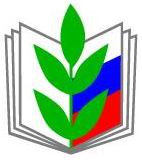 ПРОФСОЮЗ РАБОТНИКОВ НАРОДНОГО ОБРАЗОВАНИЯ И НАУКИ РОССИЙСКОЙ ФЕДЕРАЦИИПЕРВИЧНАЯ ПРОФСОЮЗНАЯ ОРГАНИЗАЦИЯМУНИЦИПАЛЬНОГО БЮДЖЕТНОГО ДОШКОЛЬНОГО ОБРАЗОВАТЕЛЬНОГО УЧРЕЖДЕНИЯ ДЕТСКОГО САДА № 120 Г. ПЕНЗЫ «АИСТЁНОК»(МБДОУ 120 г. Пензы)В аттестационную комиссиюПензенской областипо проведению аттестациипедагогических работниковорганизаций, осуществляющихобразовательную деятельностьходатайство.На основании Соглашения об аттестации в целях установления квалификационной категории педагогических работников - членов Общероссийского Профсоюза образования, заключенного между Министерством образования Пензенской области и Пензенской областной организацией профсоюза работников народного образования и науки РФ, просим Вас провести аттестацию _________________________________________ (ФИО), имеющему (имевшему) высшую квалификационную категорию по должности «_______________________» на высшую квалификационную категорию по должности «___________________».Председатель первичнойпрофсоюзной организации                           _____________               _____________________                                                                                     (подпись)                        (расшифровка подписи)ПредседательПензенской городскойорганизации Профсоюза                           _____________                 _____________________                                                                                     (подпись)                        (расшифровка подписи)                                           МПЛист ознакомления с Коллективным договоромПредставитель работодателя:ЗаведующийМБДОУ 120 г. Пензы  __________________ С.В. Сорокина           (подпись)         «___»________________ 2021 г.М.П.Представитель работников:Председатель первичнойпрофсоюзной организацииМБДОУ 120 г. Пензы __________________ Е.В. Мичурина             (подпись)«___»________________ 2021 г.М.П.Принят на общем собрании трудового коллектива Муниципального бюджетного дошкольного образовательного учреждения детского сада № 120г. Пензы «Аистёнок» Протокол № 1 от «___»________________ 2021 г.         дата проведения собранияДолжность, по которой установлена квалификационная категорияДолжность, по которой рекомендуется при оплате труда учитывать квалификационную категорию, установленную по должности, указанной в графе 112Учитель;преподавательПреподаватель;учитель; воспитатель;социальный педагог;педагог-организатор;старший педагог дополнительного образования, педагог дополнительного образования (при совпадении профиля кружка, направления дополнительной работы, профиля работы по основной должности);учитель, преподаватель, ведущий занятия по отдельным профильным темам из курса «Основы безопасности жизнедеятельности» (независимо от типа образовательной организации, в которой выполняется работа);Старший воспитатель;воспитательВоспитатель;старший воспитательПреподаватель-организатор основ безопасности жизнедеятельности, допризывной подготовкиУчитель, преподаватель, ведущий занятия с обучающимися из курса «Основы безопасности жизнедеятельности» (ОБЖ), в том числе сверх учебной нагрузки, входящей в должностные обязанности преподавателя-организатора основ безопасности жизнедеятельности, допризывной подготовки;учитель, преподаватель физкультуры (физического воспитания)Руководитель физического воспитанияУчитель физкультуры (физического воспитания);преподаватель физкультуры (физического воспитания);инструктор по физкультуре;учитель, преподаватель, ведущий занятия из курса «Основы безопасности жизнедеятельности» (ОБЖ)Мастер производственного обученияУчитель технологии;преподаватель, ведущий преподавательскую работу по аналогичной специальности; инструктор по труду;старший педагог дополнительного образования, педагог дополнительного образования (при совпадении профиля кружка, направления дополнительной работы, профиля работы по основной должности)Учитель технологииМастер производственного обучения; инструктор по трудуУчитель-дефектолог;учитель-логопедУчитель-логопед;учитель-дефектолог;учитель (независимо от преподаваемого предмета либо в начальных классах) в специальных (коррекционных) классах для детей с ограниченными возможностями здоровья; воспитатель, педагог дополнительного образования, старший педагог дополнительного образования (при совпадении профиля кружка, направления дополнительной работы профилю работы по основной должности)Учитель музыки общеобразовательной организации либо структурного подразделения образовательной организации, реализующей основные общеобразовательные программы; преподаватель музыкальной дисциплины профессиональной образовательной организации либо структурного подразделения образовательной организации, реализующей образовательную программу среднего профессионального образованияПреподаватель детской музыкальной школы (школы искусств, культуры);музыкальный руководитель; концертмейстерПреподаватель детской музыкальной, художественной школы (школы искусств, культуры);музыкальный руководитель; концертмейстерУчитель музыки общеобразовательной организации либо структурного подразделения образовательной организации, реализующей основные общеобразовательные программы;преподаватель музыкальной дисциплины профессиональной образовательной организации либо структурного подразделения образовательной организации, реализующей образовательную программу среднего профессионального образованияСтарший тренер-преподаватель; тренер-преподавательУчитель, преподаватель физической культуры (физического воспитания), инструктор по физической культуреУчитель, преподаватель физической культуры (физического воспитания);инструктор по физической культуреСтарший тренер-преподаватель;тренер-преподавательПедагог дополнительного образованияПедагог-организатор; педагог-библиотекарь; старший вожатый (при совпадении профиля кружка, направления дополнительной работы, профиля работы по основной должности)от «_____»_________ 202_ г.г. Пенза№ __№ п/пФИОПодписьДата ознакомления